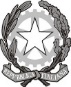 Ministero dell’Istruzione e del MeritoISTITUTO D’ISTRUZIONE SUPERIORELUIGI GALVANIVia F. Gatti, 14    - 20162  Milanoemail miis05400x@istruzione.it pec MIIS05400X@PEC.ISTRUZIONE.ITTel. 02 6435651/2/3   Cf 02579690153AL DIRIGENTE SCOLASTICO DELL’ISTITUTO DI ISTRUZIONE SUPERIORE “L. GALVANI” - MILANODICHIARAZIONE LIBERATORIA STUDENTI/ESSE MINORENNI (da compilare e consegnare al Dirigente Scolastico dell’IIS Galvani Milano tramite il coordinatore di classe)Il/La sottoscritt_ _____________________________________________________________________________________________genitore/tutore dello/a studente/ssa___ _________________________________________________________________________classe _____________________ indirizzo di studio _________________________________________________________________AUTORIZZA:l’IIS “Galvani” di Milano alla creazione di una casella e-mail del tipo cognome.nome@domino.ext al proprio/a figlio/a nonché l’utilizzo, da parte dell’alunno/a suindicato, della piattaforma Google Classroom, gestita dall’IIS L.  “Galvani” di Milano.DICHIARA:di essere a conoscenza che questo servizio online sarà limitato al lavoro scolastico e potrà essere monitorato dai docenti; di essere a conoscenza che le credenziali di accesso saranno comunicate direttamente allo/a studente/ssa, che dovrà custodirle con cura e riservatezza; di conoscere ed accettare le regole d'uso della piattaforma Google Classroom;di conoscere ed accettare il divieto di utilizzo della piattaforma per gestire dati e comunicazioni a carattere personale;di conoscere ed accettare le regole fissate dalla scuola per l’accesso al dominio.ext pubblicate nel sito https://www.iisgalvanimi.edu.it./menu-principale/regolamenti , che, con la presente, si accettano in modo integrale.COMUNICA:che  l’indirizzo di posta elettronica personale dello/a studente/ssa, da utilizzare in caso di smarrimento della password, è il seguente (scritto in maiuscolo, in modo leggibile) ________________________________________________________________________.Si sollevano l’Istituto e l’amministratore di rete da ogni responsabilità derivante dall’uso improprio del suddetto account che potrà avere finalità esclusivamente didattiche e potrà essere in qualsiasi momento sospeso o disattivato per insindacabile decisione del dirigente scolastico e/o dell’amministratore di rete. In qualsiasi momento potrà essere richiesta la cancellazione dell’account e di tutti i dati ad esso collegati.Milano, ____________________ Firma del genitore/tutore ___________________________  Il/la sottoscritto/a dichiara sotto la propria responsabilità che non sussistono pareri contrari da parte di altra persona che esercita la legittima responsabilità genitoriale nei confronti dello/a studente/ssa sopra indicata.DICHIARAZIONE DI ACCETTAZIONE REGOLE NETIQUETTE  Io sottoscritto/a __________________________________________________________________________ studente/ssa della classe ___________ indirizzo di studio ________________________________________dell’IIS L. “Galvani” di Milano dichiaro di conoscere e accettare le regole di comportamento elencate nelle NETIQUETTE (Regola 5 pubblicata nel sito www.istitutogalvani.gov.it/menu-principale/regolamenti).  Si allega copia (fronte-retro) del documento di riconoscimento del genitore. Le richieste prive di copia del documento di riconoscimento non saranno prese in considerazione.Milano, ____________________    Firma _____________________________La copia del documento verrà trattenuta dall’Istituto all’interno del fascicolo personale dello studente/ssa al solo fine documentativo e non verrà in alcun modo trasmessa a terzi. (v. Informativa privacy pubblicata sul sito internet dell’Istituto.)N.B.: Per dominio.ext si intende il dominio vigente che potrebbe subire variazioni.